Massachusetts Department of Environmental Protection Bureau of Resource Protection - Water Management Act ProgramWMA Form IRequest for Determination of Non-Consumptive UseMassachusetts Department of Environmental Protection Bureau of Resource Protection - Water Management Act ProgramWMA Form IRequest for Determination of Non-Consumptive UseMassachusetts Department of Environmental Protection Bureau of Resource Protection - Water Management Act ProgramWMA Form IRequest for Determination of Non-Consumptive UseImportant: When filling out forms on the computer, use only the tab key to move your cursor - do not use the return key.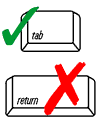 A. Facility Information A. Facility Information A. Facility Information Important: When filling out forms on the computer, use only the tab key to move your cursor - do not use the return key.Applicant NameApplicant NameApplicant NameImportant: When filling out forms on the computer, use only the tab key to move your cursor - do not use the return key.Street Address Street Address Street Address Important: When filling out forms on the computer, use only the tab key to move your cursor - do not use the return key.City State Zip CodeImportant: When filling out forms on the computer, use only the tab key to move your cursor - do not use the return key.Facility Contact Person:  Email (optional)Email (optional)Important: When filling out forms on the computer, use only the tab key to move your cursor - do not use the return key.B. Withdrawal InformationB. Withdrawal InformationB. Withdrawal InformationImportant: When filling out forms on the computer, use only the tab key to move your cursor - do not use the return key.1.	Volume of WithdrawalGallons per day   Gallons per day   Important: When filling out forms on the computer, use only the tab key to move your cursor - do not use the return key.2.	Rate of WithdrawalGallons per minuteGallons per minute3.	Existing or proposed withdrawal4.	Attach a copy of a USGS Quadrangle Map showing the location of the withdrawal point (WP) and discharge point (DP).4.	Attach a copy of a USGS Quadrangle Map showing the location of the withdrawal point (WP) and discharge point (DP).4.	Attach a copy of a USGS Quadrangle Map showing the location of the withdrawal point (WP) and discharge point (DP).5.	Attach a schematic drawing indicating WP and DP and distance between (in feet).5.	Attach a schematic drawing indicating WP and DP and distance between (in feet).5.	Attach a schematic drawing indicating WP and DP and distance between (in feet).6.	What is the proposed or existing use of this water? 6.	What is the proposed or existing use of this water? 6.	What is the proposed or existing use of this water? 7.	Provide water quality tests (standard analyses) for WP and DP waters (temperature is a critical submittal).7.	Provide water quality tests (standard analyses) for WP and DP waters (temperature is a critical submittal).7.	Provide water quality tests (standard analyses) for WP and DP waters (temperature is a critical submittal).C. CertificationC. CertificationC. Certification	I certify under penalty of law that this document and all attachments were prepared under my direction or supervision in accordance with a system designed to assure that qualified personnel properly gathered and evaluated the information submitted. Based on my inquiry of the person or persons who manage the system, or those persons directly responsible for gathering the information, the information submitted is, to the best of my knowledge and belief, true, accurate, and complete.	I certify under penalty of law that this document and all attachments were prepared under my direction or supervision in accordance with a system designed to assure that qualified personnel properly gathered and evaluated the information submitted. Based on my inquiry of the person or persons who manage the system, or those persons directly responsible for gathering the information, the information submitted is, to the best of my knowledge and belief, true, accurate, and complete.	I certify under penalty of law that this document and all attachments were prepared under my direction or supervision in accordance with a system designed to assure that qualified personnel properly gathered and evaluated the information submitted. Based on my inquiry of the person or persons who manage the system, or those persons directly responsible for gathering the information, the information submitted is, to the best of my knowledge and belief, true, accurate, and complete.	I certify under penalty of law that this document and all attachments were prepared under my direction or supervision in accordance with a system designed to assure that qualified personnel properly gathered and evaluated the information submitted. Based on my inquiry of the person or persons who manage the system, or those persons directly responsible for gathering the information, the information submitted is, to the best of my knowledge and belief, true, accurate, and complete.	I certify under penalty of law that this document and all attachments were prepared under my direction or supervision in accordance with a system designed to assure that qualified personnel properly gathered and evaluated the information submitted. Based on my inquiry of the person or persons who manage the system, or those persons directly responsible for gathering the information, the information submitted is, to the best of my knowledge and belief, true, accurate, and complete.	I certify under penalty of law that this document and all attachments were prepared under my direction or supervision in accordance with a system designed to assure that qualified personnel properly gathered and evaluated the information submitted. Based on my inquiry of the person or persons who manage the system, or those persons directly responsible for gathering the information, the information submitted is, to the best of my knowledge and belief, true, accurate, and complete.	I certify under penalty of law that this document and all attachments were prepared under my direction or supervision in accordance with a system designed to assure that qualified personnel properly gathered and evaluated the information submitted. Based on my inquiry of the person or persons who manage the system, or those persons directly responsible for gathering the information, the information submitted is, to the best of my knowledge and belief, true, accurate, and complete.	I certify under penalty of law that this document and all attachments were prepared under my direction or supervision in accordance with a system designed to assure that qualified personnel properly gathered and evaluated the information submitted. Based on my inquiry of the person or persons who manage the system, or those persons directly responsible for gathering the information, the information submitted is, to the best of my knowledge and belief, true, accurate, and complete.	I certify under penalty of law that this document and all attachments were prepared under my direction or supervision in accordance with a system designed to assure that qualified personnel properly gathered and evaluated the information submitted. Based on my inquiry of the person or persons who manage the system, or those persons directly responsible for gathering the information, the information submitted is, to the best of my knowledge and belief, true, accurate, and complete.Applicant’s signatureApplicant’s Name (Typed)Applicant’s Name (Typed)Applicant’s TitleDateDateNotes:Notes:Notes:Additional information may be requested by DEP as necessary. DEP will issue a written response to the applicant stating whether or not the use is accepted as nonconsumptive.Additional information may be requested by DEP as necessary. DEP will issue a written response to the applicant stating whether or not the use is accepted as nonconsumptive.Additional information may be requested by DEP as necessary. DEP will issue a written response to the applicant stating whether or not the use is accepted as nonconsumptive.Applicants for nonconsumptive status may want to file a permit application for the proposed withdrawal in the event of a negative determination by DEP.Applicants for nonconsumptive status may want to file a permit application for the proposed withdrawal in the event of a negative determination by DEP.Applicants for nonconsumptive status may want to file a permit application for the proposed withdrawal in the event of a negative determination by DEP.